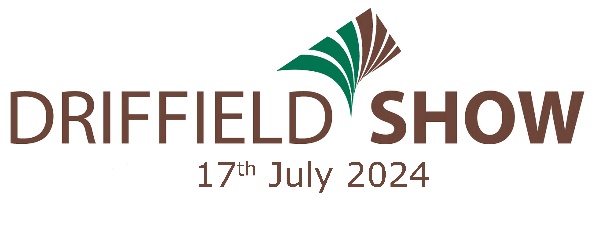 ENTRY FORM -           HORTICULTURE SECTIONName of Exhibitor …………………………………………………………………………………………………………………………………………………………..Email      …………………………………………………………………………………… (please include if possible) Address …………………………………………………………………………………………………………………………………………………………………………..………………………………………………………………………………………………..  Post Code ……………………………………………………………………Tel no        ……………………………………………………………………EXHIBITS MUST NOT BE REMOVED BEFORE 5.00PM ON WEDNESDAY, 17TH  JULY WITHOUT PERMISSIONHorticultural entries to be staged after 2pm on Tuesday 16th July and before  9.00am on Wednesday 17th July.  Judging to commence at 9.15am prompt.  (see rules)Completed application forms should be sent via email to horticulture@driffieldshowground.co.ukor via post to: Mrs G M Butler, Horticultural Section, Moor Edge House, Brandesburton, Driffield, East Yorkshire, YO25 8LTCheques to be made payable to Driffield Showground Events LtdEntries to the value of £5.00 or over entitle Exhibitors to a free Exhibitor’s PassENTRIES CLOSE 8th JULY 2024 - (late entries will only be accepted if space is available)Completion of this entry form acknowledges the exhibitors agreement to abide by and accept all terms and conditions of the Driffield Show as laid out in the Show Regulations in the Horticulture Schedule.For Sec’s UseClass No.Description of Entry